ΣΥΛΛΟΓΟΣ ΕΚΠΑΙΔΕΥΤΙΚΩΝ Π. Ε.                    Μαρούσι  16 – 12 – 2021                                                                                                                     ΑΜΑΡΟΥΣΙΟΥ                                                   Αρ. Πρ.: 17Ταχ. Δ/νση: Μαραθωνοδρόμου 54                                            Τ. Κ. 15124 Μαρούσι                                                  Τηλ.: 210 8020697                                                                                          Πληροφ.: Δ. Πολυχρονιάδης (6945394406)     Email:syll2grafeio@gmail.com                                               Δικτυακός τόπος: http//: www.syllogosekpaideutikonpeamarousisou.gr                                        ΠΡΟΣ: ΤΑ ΜΕΛΗ ΤΟΥ ΣΥΛΛΟΓΟΥ ΜΑΣ Διαδικτυακή ενημερωτική εκδήλωση για την αξιολόγηση – Παρασκευή 17 Δεκεμβρίου στις 19:00 Το Δ. Σ. του Συλλόγου Εκπ/κών Π. Ε. Αμαρουσίου στο πλαίσιο της συνέχισης του αγώνα του κλάδου μας ενάντια στην «αξιολόγηση» - χειραγώγηση και υποταγή των εκπαιδευτικών με βάση τους νόμους 4692/2020 και 4823/2021 και επειδή τα ασφυκτικά χρονικά περιθώρια ως το κλείσιμο των σχολείων για τις διακοπές των Χριστουγέννων  δεν μας επιτρέπουν να διοργανώσουμε άμεσα ανάλογη διαδικτυακή εκδήλωση, έχοντας εξασφαλίσει την έγκριση του Α΄ Συλλόγου Εκπ/κών Π. Ε. Αθηνών, καλεί τα μέλη του Συλλόγου Εκπ/κών Π. Ε. Αμαρουσίου να παρακολουθήσουν – συμμετέχουν στην παρακάτω διαδικτυακή εκδήλωση την Παρασκευή 17 Δεκεμβρίου στις 19:00. Στόχος της εκδήλωσης συζήτησης είναι ο συντονισμός της δράσης μας και την επίλυση όποιων ερωτημάτων – αποριών έχουμε γύρω από την περαιτέρω κλιμάκωση των συλλογικών αγώνων του κλάδου μας μέσω των ενιαίων κειμένων αποδόμησης της αξιολόγησης που αναμένονται από το Δ. Σ. της Δ. Ο. Ε. αναφορικά με τον προγραμματισμό δράσεων της «αυτοαξιολόγησης» των σχολικών μονάδων. Ήδη 3.762 σχολικές μονάδες σε όλη τη χώρα έχουν υιοθετήσει τα ενιαία κείμενα αποδόμησης της «αξιολόγησης» της Δ. Ο. Ε. και συνεχίζουμε δυναμικά με στόχο την πλήρη απαξίωση και κατάργηση στην πράξη των νόμων 4692/2020 και 4823/2021.Α΄ Σύλλογος Εκπ/κών Π. Ε. Αθηνών: Διαδικτυακή ενημερωτική εκδήλωση για την αξιολόγησηΣυνεχίζουμε αποφασιστικά τον αγώνα για την ακύρωση της αντιεκπαιδευτικής αξιολόγησης Παρασκευή 17 Δεκεμβρίου, 7 μ. μ.Άνοιγμα της εκδήλωσης: Μαριόλης Δημήτρης, Πρόεδρος του Α΄ Συλλόγου Αθηνών Π. Ε.Εισηγητές: 1) Γιώργος Τρούλης, αντιπρόεδρος του Δ.Σ. της Δ.Ο.Ε., 2) Μάνος Ανδρουλάκης, Ταμίας του Δ.Σ. της Δ.Ο.Ε., 3) Γιάννης Αναγνωσταράς, μέλος του Δ.Σ. της Δ.Ο.Ε.Θα ακολουθήσουν σύντομες τοποθετήσεις και ερωτήσεις συναδέλφων και κλείσιμο της εκδήλωσης από τους εισηγητές.Ο σύνδεσμος για την εκδήλωση είναι: https://us02web.zoom.us/j/86802749750?pwd=NFNaNndzLzZNWXlveXArTkNDNkZtZz09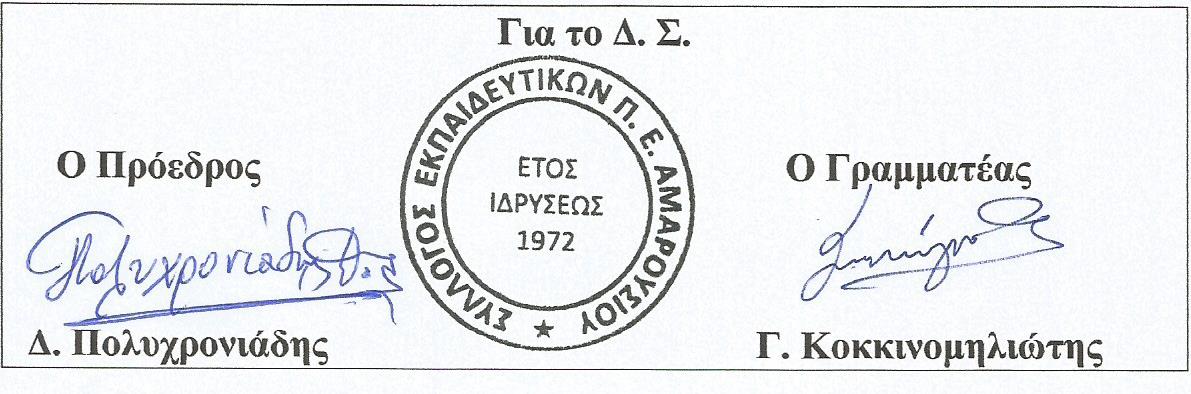 